Publicado en Madrid el 17/01/2022 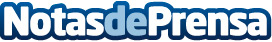 Gestión documental: una tarea básica para una empresa eficiente, por ArchiplusLa buena organización facilita que la gestión de una empresa sea eficaz reduciendo costes al optimizar los recursos. Una gestión documental profesional permite que la empresa pueda ofrecer sus servicios y recursos de manera estructurada, ahorrando tiempo y obteniendo la confianza de sus clientesDatos de contacto:Archiplushttps://www.archiplus.es/archiplus.esNota de prensa publicada en: https://www.notasdeprensa.es/gestion-documental-una-tarea-basica-para-una Categorias: Derecho Marketing Programación Emprendedores E-Commerce Software Consumo Otras Industrias http://www.notasdeprensa.es